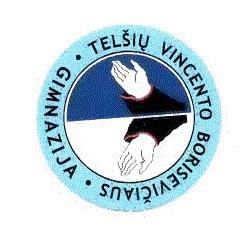 TELŠIŲ VINCENTO BORISEVIČIAUS GIMNAZIJAŠILINĖS/Švč. Mergelė Marija Sopulingoji Mokslo, ugdymo ir padėkos dienaRugsėjo 15 d. programa:10.00 – 11.15 val. lobių paieška ,,Kur dingo Mergelė Marija?“ gimnazijos aikštyne priešmokyklinukams (žaidimo aprašymas – 1 priedas)10.00 – 11.30 val. orientacinis žygis ,,Šiluvos istorija“ 1-4 klasių mokiniams (žygio planas -  2 priedas)09.30-10.50 val. savarankiškas žygis nuo Kryžiaus kelio pradžios iki Apsireiškimo koplyčios ,,Nuoširdžių pokalbių valandėlė“ 5-12 klasių mokiniams (pokalbių metodo aprašymas – 3 priedas) 11.00 – 11.30 val. liudijimas katedros aikštėje 5-12 klasių mokiniams su jaunimo giesmės  “Kristus Jėzus - mano viltis” bendraautoriumi Juliumi Vaicenavičiumi ,,Kiek duodi - tiek tavęs ir lieka” ( J. Marcinkevičius)11.30 - 12.00 val. Rožinio malda Katedros aikštėje  12.00 – 13.00 val. Šv. Mišios Katedros aikštėje13.00 val. laisvas laikas mokyklų bendruomenėms